PLANO DE MENTORIAPLANO DE MENTORIAPLANO DE MENTORIADesafio: “Ensino e a aprendizagem depois do retorno das aulas presenciais”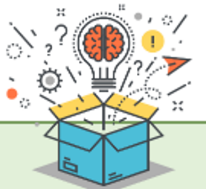 Desafio: “Ensino e a aprendizagem depois do retorno das aulas presenciais”Desafio: “Ensino e a aprendizagem depois do retorno das aulas presenciais”DESAFIO (Orientações ao Responsável pela atividade para conduzir o preenchimento)ÁREAS                HIPÓTESES DE SOLUÇÃONeste campo deverão ser incluídas as sugestões levantadas pelos participantes e as práticas para solucionar o desafio de acordo com a área de abrangência.Pontue cada ponto das áreas para traçar uma hipótese de solução com todos os critérios bem definidos.Pontuar o desafio, descrevendo-o de maneira direta sobre a dificuldade, suas causas e suas consequências:Houve preocupação com os estudantes vulneráveis?Foi realizado um mapeamento das salas?Houve escuta ativa dos estudantes: quais os conhecimentos eles obtiveram com essa experiência de ter aulas remotas?Os educadores estiveram atentos às novas demandas e nos perfis das novas gerações?Alunos aprenderam a estudar sozinhos e deixaram de depender do professor?Os familiares precisaram participar mais da vida escolar dos filhos durante a pandemia? A escola conhece o grau de escolaridade dos familiares?Professores precisaram desenvolver novos métodos de aprendizagem – mudar a forma de lecionar?Há a necessidade de sensibilizar todos os participantes com indagações como: existe a escuta ativa para qualquer participante?Como são realizadas as comunicações?As perguntas geradoras que foram feitas ajudam a pensar nos principais problemas?O que realmente é importante para escola?PESSOAS (alunos, professores, funcionários, famílias, comunidade, e todos os agentes escolares);Pontuar o desafio, descrevendo-o de maneira direta sobre a dificuldade, suas causas e suas consequências:Houve preocupação com os estudantes vulneráveis?Foi realizado um mapeamento das salas?Houve escuta ativa dos estudantes: quais os conhecimentos eles obtiveram com essa experiência de ter aulas remotas?Os educadores estiveram atentos às novas demandas e nos perfis das novas gerações?Alunos aprenderam a estudar sozinhos e deixaram de depender do professor?Os familiares precisaram participar mais da vida escolar dos filhos durante a pandemia? A escola conhece o grau de escolaridade dos familiares?Professores precisaram desenvolver novos métodos de aprendizagem – mudar a forma de lecionar?Há a necessidade de sensibilizar todos os participantes com indagações como: existe a escuta ativa para qualquer participante?Como são realizadas as comunicações?As perguntas geradoras que foram feitas ajudam a pensar nos principais problemas?O que realmente é importante para escola?DISPONIBILIDADE E COMPROMETIMENTO (nome e o que fará)Pontuar o desafio, descrevendo-o de maneira direta sobre a dificuldade, suas causas e suas consequências:Houve preocupação com os estudantes vulneráveis?Foi realizado um mapeamento das salas?Houve escuta ativa dos estudantes: quais os conhecimentos eles obtiveram com essa experiência de ter aulas remotas?Os educadores estiveram atentos às novas demandas e nos perfis das novas gerações?Alunos aprenderam a estudar sozinhos e deixaram de depender do professor?Os familiares precisaram participar mais da vida escolar dos filhos durante a pandemia? A escola conhece o grau de escolaridade dos familiares?Professores precisaram desenvolver novos métodos de aprendizagem – mudar a forma de lecionar?Há a necessidade de sensibilizar todos os participantes com indagações como: existe a escuta ativa para qualquer participante?Como são realizadas as comunicações?As perguntas geradoras que foram feitas ajudam a pensar nos principais problemas?O que realmente é importante para escola?HABILIDADES PARTICULARES (formação continuadaPontuar o desafio, descrevendo-o de maneira direta sobre a dificuldade, suas causas e suas consequências:Houve preocupação com os estudantes vulneráveis?Foi realizado um mapeamento das salas?Houve escuta ativa dos estudantes: quais os conhecimentos eles obtiveram com essa experiência de ter aulas remotas?Os educadores estiveram atentos às novas demandas e nos perfis das novas gerações?Alunos aprenderam a estudar sozinhos e deixaram de depender do professor?Os familiares precisaram participar mais da vida escolar dos filhos durante a pandemia? A escola conhece o grau de escolaridade dos familiares?Professores precisaram desenvolver novos métodos de aprendizagem – mudar a forma de lecionar?Há a necessidade de sensibilizar todos os participantes com indagações como: existe a escuta ativa para qualquer participante?Como são realizadas as comunicações?As perguntas geradoras que foram feitas ajudam a pensar nos principais problemas?O que realmente é importante para escola?CULTURA COLABORATIVA (colegiados e/ou grupos);Pontuar o desafio, descrevendo-o de maneira direta sobre a dificuldade, suas causas e suas consequências:Houve preocupação com os estudantes vulneráveis?Foi realizado um mapeamento das salas?Houve escuta ativa dos estudantes: quais os conhecimentos eles obtiveram com essa experiência de ter aulas remotas?Os educadores estiveram atentos às novas demandas e nos perfis das novas gerações?Alunos aprenderam a estudar sozinhos e deixaram de depender do professor?Os familiares precisaram participar mais da vida escolar dos filhos durante a pandemia? A escola conhece o grau de escolaridade dos familiares?Professores precisaram desenvolver novos métodos de aprendizagem – mudar a forma de lecionar?Há a necessidade de sensibilizar todos os participantes com indagações como: existe a escuta ativa para qualquer participante?Como são realizadas as comunicações?As perguntas geradoras que foram feitas ajudam a pensar nos principais problemas?O que realmente é importante para escola?REGRAS INSTITUÍDAS E PRATICADAS (descrever com clareza);Pontuar o desafio, descrevendo-o de maneira direta sobre a dificuldade, suas causas e suas consequências:Houve preocupação com os estudantes vulneráveis?Foi realizado um mapeamento das salas?Houve escuta ativa dos estudantes: quais os conhecimentos eles obtiveram com essa experiência de ter aulas remotas?Os educadores estiveram atentos às novas demandas e nos perfis das novas gerações?Alunos aprenderam a estudar sozinhos e deixaram de depender do professor?Os familiares precisaram participar mais da vida escolar dos filhos durante a pandemia? A escola conhece o grau de escolaridade dos familiares?Professores precisaram desenvolver novos métodos de aprendizagem – mudar a forma de lecionar?Há a necessidade de sensibilizar todos os participantes com indagações como: existe a escuta ativa para qualquer participante?Como são realizadas as comunicações?As perguntas geradoras que foram feitas ajudam a pensar nos principais problemas?O que realmente é importante para escola?INFRAESTRUTURA E EQUIPAMENTOS